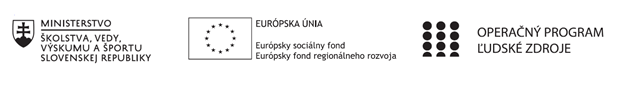 Správa o činnosti pedagogického klubu Príloha:Prezenčná listina zo stretnutia pedagogického klubuPokyny k vyplneniu Správy o činnosti pedagogického klubu:Prijímateľ vypracuje správu ku každému stretnutiu pedagogického klubu samostatne. Prílohou správy je prezenčná listina účastníkov stretnutia pedagogického klubu. V riadku Prioritná os – VzdelávanieV riadku špecifický cieľ – uvedie sa v zmysle zmluvy o poskytnutí nenávratného finančného príspevku (ďalej len "zmluva o NFP")V riadku Prijímateľ -  uvedie sa názov prijímateľa podľa zmluvy o poskytnutí nenávratného finančného príspevku V riadku Názov projektu -  uvedie sa úplný názov projektu podľa zmluvy NFP, nepoužíva sa skrátený názov projektu V riadku Kód projektu ITMS2014+ - uvedie sa kód projektu podľa zmluvy NFPV riadku Názov pedagogického klubu (ďalej aj „klub“) – uvedie sa  názov klubu V riadku Dátum stretnutia/zasadnutia klubu -  uvedie sa aktuálny dátum stretnutia daného klubu učiteľov, ktorý je totožný s dátumom na prezenčnej listineV riadku Miesto stretnutia  pedagogického klubu - uvedie sa miesto stretnutia daného klubu učiteľov, ktorý je totožný s miestom konania na prezenčnej listineV riadku Meno koordinátora pedagogického klubu – uvedie sa celé meno a priezvisko koordinátora klubuV riadku Odkaz na webové sídlo zverejnenej správy – uvedie sa odkaz / link na webovú stránku, kde je správa zverejnenáV riadku  Manažérske zhrnutie – uvedú sa kľúčové slová a stručné zhrnutie stretnutia klubuV riadku Hlavné body, témy stretnutia, zhrnutie priebehu stretnutia -  uvedú sa v bodoch hlavné témy, ktoré boli predmetom stretnutia. Zároveň sa stručne a výstižne popíše priebeh stretnutia klubuV riadku Závery o odporúčania –  uvedú sa závery a odporúčania k témam, ktoré boli predmetom stretnutia V riadku Vypracoval – uvedie sa celé meno a priezvisko osoby, ktorá správu o činnosti vypracovala  V riadku Dátum – uvedie sa dátum vypracovania správy o činnostiV riadku Podpis – osoba, ktorá správu o činnosti vypracovala sa vlastnoručne   podpíšeV riadku Schválil - uvedie sa celé meno a priezvisko osoby, ktorá správu schválila (koordinátor klubu/vedúci klubu učiteľov) V riadku Dátum – uvedie sa dátum schválenia správy o činnostiV riadku Podpis – osoba, ktorá správu o činnosti schválila sa vlastnoručne podpíše.Príloha správy o činnosti pedagogického klubu                                                                                             PREZENČNÁ LISTINAMiesto konania stretnutia: Základná škola A. Sládkoviča, Sliač, Pionierska 9, 96231Dátum konania stretnutia: 06.05.2020Trvanie stretnutia: od 16:00 hod	do 19:00 hod	Zoznam účastníkov/členov pedagogického klubu:Meno prizvaných odborníkov/iných účastníkov, ktorí nie sú členmi pedagogického klubu  a podpis/y:Prioritná osVzdelávanieŠpecifický cieľ1.1.1 Zvýšiť inkluzívnosť a rovnaký prístup ku kvalitnému vzdelávaniu a zlepšiť výsledky a kompetencie detí a žiakovPrijímateľZákladná škola A. Sládkoviča, Sliač, Pionierska 9, 96231Názov projektuZvýšenie kvality vzdelávania na Základnej škole A. Sládkoviča SliačKód projektu  ITMS2014+312011S553Názov pedagogického klubu Pedagogický klub -  výchovných predmetovDátum stretnutia  pedagogického klubu06.05.2020Miesto stretnutia  pedagogického klubuZákladná škola A. Sládkoviča, Sliač, Pionierska 9, 96231Meno koordinátora pedagogického klubuMgr. Ľuboš ŠtrbíkOdkaz na webové sídlo zverejnenej správyhttps://zssliac.edupage.org/a/pedagogicke-kluby?eqa=dGV4dD10ZXh0L3RleHQ1MyZzdWJwYWdlPTE%3DManažérske zhrnutie:krátka anotácia, kľúčové slová záhrada, hra, ovocie, zelenina, Hlavné body, témy stretnutia, zhrnutie priebehu stretnutia:  Klub sa konal v priestoroch školy za dodržania predpísaných hygienických opatrení /rúška, dezinfekcia, rozostupy ľudí/.Využívanie záhrady na učenie - Príprava a realizácia didaktických hier.Hry v školskej záhrade sa dajú realizovať od jari do jesene. Sú zamerané na pestovanie, starostlivosť, zber a  spoznávanie plodov.Popis didaktickej hry:Vytvoriť zo žiakov skupiny, a každej skupine dať zoznam s rôznym druhom ovocia a zeleniny. Za čo najkratší čas vyzbierať položky zo zoznamu.Pomôcky:Zoznam s rôznymi druhmi ovocia a zeleniny, košík na zbieranie.Popis didaktickej hry:Na kopu poukladať rôzne druhy náradia a žiaci rozdelený do skupín majú priradiť náradie ku políčku pri tvorbe ktorého sa jednotlivé náradie využilo.Pomôcky:Hrable, motyky, lopaty, rýle, fúrik, vidly ... Popis didaktickej hry:Priradiť kartičky s číslami /1-12/ k danej zelenine, alebo ovociu, kedy je ich najvhodnejší zber.Pomôcky:Kartičky s očíslovaním od 1 do 12, pričom každá kartička znamená daný mesiac v roku. / 1 – Január, 2 – Február, ....... 12 – December /  Popis didaktickej hry:Jednému zo žiakov zakryť oči a podľa čuchu a chuti zistiť o aký druh z nazbieraných plodov sa jedná.Pomôcky:Šatka na prekrytie oči, nazbieraná rôzna zelenina a ovocie.Popis didaktickej hry:Vytvoriť zo žiakov skupiny a úlohou žiakov je zistiť koľko percent z celej záhrady zaberá plocha pre pestovanie ovocia a plocha pre pestovanie zeleniny.Pomôcky:5 metrové pásmo na meranie, zošit na výpočty.Závery a odporúčania:Priebeh a organizácia didaktických hier sa dá mierne upraviť a prispôsobiť pre rôzne ročné obdobie. / didaktická hra č.2 – jar, didaktická hra č.4 – jeseň/. Vypracoval (meno, priezvisko)Mgr. Ľuboš ŠtrbíkDátum06.05.2020PodpisSchválil (meno, priezvisko)Mgr. Oľga VonkomerováDátum11.05.2020PodpisPrioritná os:VzdelávanieŠpecifický cieľ:1.1.1 Zvýšiť inkluzívnosť a rovnaký prístup ku kvalitnému vzdelávaniu a zlepšiť výsledky a kompetencie detí a žiakovPrijímateľ:Základná škola A. Sládkoviča, Sliač, Pionierska 9, 96231Názov projektu:Zvýšenie kvality vzdelávania na Základnej škole A. Sládkoviča SliačKód ITMS projektu:312011S553Názov pedagogického klubu:Pedagogický klub -  výchovných predmetovč.Meno a priezviskoPodpisInštitúcia1.Mgr. Oľga VonkomerováZákladná škola A. Sládkoviča, Sliač, Pionierska 9, 962312.Mgr. Daniela SlovíkováZákladná škola A. Sládkoviča, Sliač, Pionierska 9, 962313.PaeDr. Iveta NovodomskáZákladná škola A. Sládkoviča, Sliač, Pionierska 9, 962314.Mgr. Ľuboš ŠtrbíkZákladná škola A. Sládkoviča, Sliač, Pionierska 9, 96231č.Meno a priezviskoPodpisInštitúcia